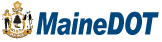 Instructions for Completing the Commercially Useful Function (CUF) FormThe DBE CUF On-Site Review should be completed for every DBE as a condition of award. The CUF On-Site Review should be completed at a minimum of one time on each DBE.  The review should be completed via observation, documentation review, and interviews with personnel. Please attach copies of any documentation.Response to questions on the CUF On-Site Review form should be completed as thoroughly as possible.Additional sheets should be used, if needed. The CUF On-Site Review should be completed by the Resident or his/her designee. The Original should stay on site and a copy should be forwarded to the Civil Rights Office located at Headquarters as soon as it is completed.mary.bryant@maine.gov(207) 624-305616 State House StationAugusta, ME 04333 – 0016     Maine Department of Transportation DBE On-Site Review for CUF     Note: Attach any documents pertinent to the review, i.e., Invoices, Photographs, Daily Reports, Correspondence, etc.Review Conducted By _______________________________________________   Date of this Review ________________________Send to:mary.bryant@maine.gov(207) 624-305616 State House StationAugusta, ME 04333 – 0016 Sent to Civil Rights Office _________________			         datePrime ContractorPrime ContractorFederal Aid NumberSubcontractorSubcontractorContract NumberProject EngineerProject Location  MBE   DBE   WBECUF was completed when the DBE was:____ Initially on-site ____ Mid-Way/Peak ____ Final Review DATE Completed __________________________________________2. % of DBE work Completed ______DBE Payments to date $__________3.  DBE Anticipated Completion Date __________ 3.  DBE Anticipated Completion Date __________ 3.  DBE Anticipated Completion Date __________ 3.  DBE Anticipated Completion Date __________ 3.  DBE Anticipated Completion Date __________ 4. Total Contract % Completed ___________ Anticipated Project Completion Date ________ 4. Total Contract % Completed ___________ Anticipated Project Completion Date ________ 5.  DBE Interviewed:     ____ Site Superintendent       ____ Foreman     ____ Employee (Name) ___________________________5.  DBE Interviewed:     ____ Site Superintendent       ____ Foreman     ____ Employee (Name) ___________________________5.  DBE Interviewed:     ____ Site Superintendent       ____ Foreman     ____ Employee (Name) ___________________________5.  DBE Interviewed:     ____ Site Superintendent       ____ Foreman     ____ Employee (Name) ___________________________5.  DBE Interviewed:     ____ Site Superintendent       ____ Foreman     ____ Employee (Name) ___________________________6.  Is Employee Exclusively Employed by the DBE Contractor?                     ____ Yes            ____ No6.  Is Employee Exclusively Employed by the DBE Contractor?                     ____ Yes            ____ No6.  Is Employee Exclusively Employed by the DBE Contractor?                     ____ Yes            ____ No6a.  If No, Please Explain6a.  If No, Please Explain6a.  If No, Please Explain6a.  If No, Please Explain6a.  If No, Please Explain6a.  If No, Please Explain6a.  If No, Please Explain6a.  If No, Please ExplainIs Superintendent/Foreman/employees                                    Shown on DBE Payroll? (Attach copy of certified payroll)          ____ Yes        ____ No Is Superintendent/Foreman/employees                                    Shown on DBE Payroll? (Attach copy of certified payroll)          ____ Yes        ____ No Is Superintendent/Foreman/employees                                    Shown on DBE Payroll? (Attach copy of certified payroll)          ____ Yes        ____ No 8.  Is Superintendent/Foreman shown on any other On-Site Contractor’s Payroll?      ____ Yes            ____ No 8.  Is Superintendent/Foreman shown on any other On-Site Contractor’s Payroll?      ____ Yes            ____ No 8.  Is Superintendent/Foreman shown on any other On-Site Contractor’s Payroll?      ____ Yes            ____ No 8.  Is Superintendent/Foreman shown on any other On-Site Contractor’s Payroll?      ____ Yes            ____ No 8.  Is Superintendent/Foreman shown on any other On-Site Contractor’s Payroll?      ____ Yes            ____ No 8a.  If Yes, Please Explain and attach copy of certified payroll8a.  If Yes, Please Explain and attach copy of certified payroll8a.  If Yes, Please Explain and attach copy of certified payroll8a.  If Yes, Please Explain and attach copy of certified payroll8a.  If Yes, Please Explain and attach copy of certified payroll8a.  If Yes, Please Explain and attach copy of certified payroll8a.  If Yes, Please Explain and attach copy of certified payroll8a.  If Yes, Please Explain and attach copy of certified payroll9.  If Known, to Whom does the DBE’s Superintendent/Foreman Directly Report to Within His/Her Own Organization?Name: _______________________________________________________________         Title:   _______________________________________________________________                                                                                  9.  If Known, to Whom does the DBE’s Superintendent/Foreman Directly Report to Within His/Her Own Organization?Name: _______________________________________________________________         Title:   _______________________________________________________________                                                                                  9.  If Known, to Whom does the DBE’s Superintendent/Foreman Directly Report to Within His/Her Own Organization?Name: _______________________________________________________________         Title:   _______________________________________________________________                                                                                  9.  If Known, to Whom does the DBE’s Superintendent/Foreman Directly Report to Within His/Her Own Organization?Name: _______________________________________________________________         Title:   _______________________________________________________________                                                                                  9.  If Known, to Whom does the DBE’s Superintendent/Foreman Directly Report to Within His/Her Own Organization?Name: _______________________________________________________________         Title:   _______________________________________________________________                                                                                  9.  If Known, to Whom does the DBE’s Superintendent/Foreman Directly Report to Within His/Her Own Organization?Name: _______________________________________________________________         Title:   _______________________________________________________________                                                                                  9.  If Known, to Whom does the DBE’s Superintendent/Foreman Directly Report to Within His/Her Own Organization?Name: _______________________________________________________________         Title:   _______________________________________________________________                                                                                  9.  If Known, to Whom does the DBE’s Superintendent/Foreman Directly Report to Within His/Her Own Organization?Name: _______________________________________________________________         Title:   _______________________________________________________________                                                                                  Brief description of DBE’s scope of work.10a. Have there been any changes in DBE’s scope of work? If yes, please explain.List Names and Crafts of DBE’s Crew as Observed (Use additional sheets, if needed).Brief description of DBE’s scope of work.10a. Have there been any changes in DBE’s scope of work? If yes, please explain.List Names and Crafts of DBE’s Crew as Observed (Use additional sheets, if needed).Brief description of DBE’s scope of work.10a. Have there been any changes in DBE’s scope of work? If yes, please explain.List Names and Crafts of DBE’s Crew as Observed (Use additional sheets, if needed).Brief description of DBE’s scope of work.10a. Have there been any changes in DBE’s scope of work? If yes, please explain.List Names and Crafts of DBE’s Crew as Observed (Use additional sheets, if needed).Brief description of DBE’s scope of work.10a. Have there been any changes in DBE’s scope of work? If yes, please explain.List Names and Crafts of DBE’s Crew as Observed (Use additional sheets, if needed).Brief description of DBE’s scope of work.10a. Have there been any changes in DBE’s scope of work? If yes, please explain.List Names and Crafts of DBE’s Crew as Observed (Use additional sheets, if needed).Brief description of DBE’s scope of work.10a. Have there been any changes in DBE’s scope of work? If yes, please explain.List Names and Crafts of DBE’s Crew as Observed (Use additional sheets, if needed).Brief description of DBE’s scope of work.10a. Have there been any changes in DBE’s scope of work? If yes, please explain.List Names and Crafts of DBE’s Crew as Observed (Use additional sheets, if needed).Are any of the Prime Employees on any other Project Subcontractor’s Payroll(s)?            ____ Yes          ____ NoAre any of the Prime Employees on any other Project Subcontractor’s Payroll(s)?            ____ Yes          ____ NoAre any of the Prime Employees on any other Project Subcontractor’s Payroll(s)?            ____ Yes          ____ NoAre any of the Prime Employees on any other Project Subcontractor’s Payroll(s)?            ____ Yes          ____ No12a.  If yes, Please Indicate and attach copy of certified payroll12a.  If yes, Please Indicate and attach copy of certified payroll12a.  If yes, Please Indicate and attach copy of certified payroll12a.  If yes, Please Indicate and attach copy of certified payroll13.  List of Equipment/Material Used13.  List of Equipment/Material Used13.  List of Equipment/Material Used13.  List of Equipment/Material Used13.  List of Equipment/Material Used13.  List of Equipment/Material Used13.  List of Equipment/Material Used13.  List of Equipment/Material Used13a. Is the source of Equipment/Materials being used by the DBE from their own facility?13a. Is the source of Equipment/Materials being used by the DBE from their own facility?13a. Is the source of Equipment/Materials being used by the DBE from their own facility?13a. Is the source of Equipment/Materials being used by the DBE from their own facility?13a. Is the source of Equipment/Materials being used by the DBE from their own facility?13a. Is the source of Equipment/Materials being used by the DBE from their own facility?13a. Is the source of Equipment/Materials being used by the DBE from their own facility?13a. Is the source of Equipment/Materials being used by the DBE from their own facility?14.  Does the Equipment have DBE’s          Markings or Emblems?        ____ Yes              ____ No 14.  Does the Equipment have DBE’s          Markings or Emblems?        ____ Yes              ____ No 14a.  If No, Please Indicate14a.  If No, Please Indicate14a.  If No, Please Indicate14a.  If No, Please Indicate14a.  If No, Please Indicate15.  Is DBE Equipment                                                               ____ Owned         ____  Leased16. Has any other Contractor performed, on behalf of the DBE, any amount of work designated to be DBE?        ____ Yes             ____ No 16a.  If Yes, Please Explain16. Has any other Contractor performed, on behalf of the DBE, any amount of work designated to be DBE?        ____ Yes             ____ No 16a.  If Yes, Please Explain16. Has any other Contractor performed, on behalf of the DBE, any amount of work designated to be DBE?        ____ Yes             ____ No 16a.  If Yes, Please Explain16. Has any other Contractor performed, on behalf of the DBE, any amount of work designated to be DBE?        ____ Yes             ____ No 16a.  If Yes, Please Explain16. Has any other Contractor performed, on behalf of the DBE, any amount of work designated to be DBE?        ____ Yes             ____ No 16a.  If Yes, Please Explain16. Has any other Contractor performed, on behalf of the DBE, any amount of work designated to be DBE?        ____ Yes             ____ No 16a.  If Yes, Please Explain16. Has any other Contractor performed, on behalf of the DBE, any amount of work designated to be DBE?        ____ Yes             ____ No 16a.  If Yes, Please Explain16. Has any other Contractor performed, on behalf of the DBE, any amount of work designated to be DBE?        ____ Yes             ____ No 16a.  If Yes, Please Explain17.  Has the DBE owner been present on the Job Site?         ____ Yes              ____ No        If so, what %  _________17.  Has the DBE owner been present on the Job Site?         ____ Yes              ____ No        If so, what %  _________17.  Has the DBE owner been present on the Job Site?         ____ Yes              ____ No        If so, what %  _________17.  Has the DBE owner been present on the Job Site?         ____ Yes              ____ No        If so, what %  _________17.  Has the DBE owner been present on the Job Site?         ____ Yes              ____ No        If so, what %  _________17.  Has the DBE owner been present on the Job Site?         ____ Yes              ____ No        If so, what %  _________17.  Has the DBE owner been present on the Job Site?         ____ Yes              ____ No        If so, what %  _________17.  Has the DBE owner been present on the Job Site?         ____ Yes              ____ No        If so, what %  _________18.  Are Personnel and Equipment Under Direct                Supervision of the DBE Subcontractor?        ____ Yes             ____ No 18.  Are Personnel and Equipment Under Direct                Supervision of the DBE Subcontractor?        ____ Yes             ____ No 18.  Are Personnel and Equipment Under Direct                Supervision of the DBE Subcontractor?        ____ Yes             ____ No 18.  Are Personnel and Equipment Under Direct                Supervision of the DBE Subcontractor?        ____ Yes             ____ No 19.  Does the DBE Subcontractor appear to have control over methods of work in its items?         ____ Yes              ____ No 19.  Does the DBE Subcontractor appear to have control over methods of work in its items?         ____ Yes              ____ No 19.  Does the DBE Subcontractor appear to have control over methods of work in its items?         ____ Yes              ____ No 19.  Does the DBE Subcontractor appear to have control over methods of work in its items?         ____ Yes              ____ No Comments